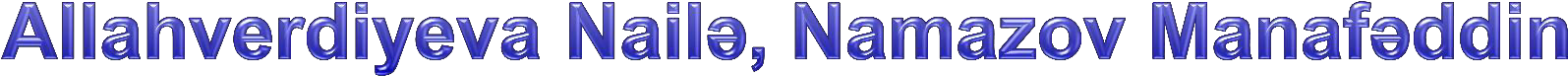 4. Xarici yaddaş qurğuları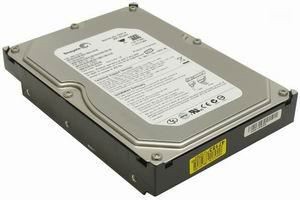 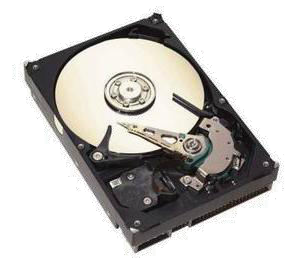 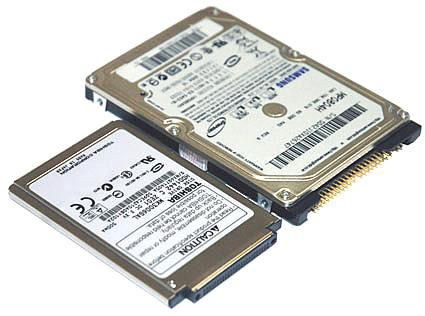 Həcmi:	2000 GB kimi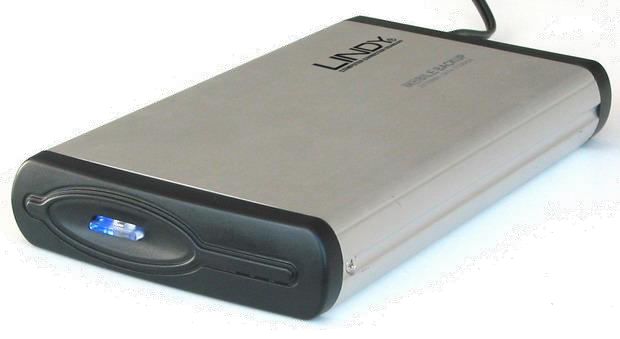 Dövretmə tezliyi: 7200 dövr/dəq, 10000 dövr/dəq İstehsalçılar:Seagate, Maxtor, Western Digital, Hitachi, SamsungBağlantı şəkli: IDE, SATA, SCSISərt disklər və ya vinçesterlər (Hard (Magnetic) Disk Drive, HDD, HMDD) - kompüterlə iş zamanı istifadə olunan informasiyanın (əməliyyat sisteminin proqramlarının, ən çox istifadə olunan tətbiqi proqramlar paketinin, sənəd redaktorlarının, proqramlaşdırma dillərinin translyatorlarının və s.) daimi saxlanılması üçün istifadə olunur.Sərt disklər, operativ yaddaşı nəzərə almasaq, yaddaş qurğuları içərisində verilənlərə ən tez girişi (adətən 7-20 milli saniyə) və onların ən sürətli (5 Mbayt/saniyə) oxunmasını və yazılmasını təmin edən qurğulardır. Belə disklərə informasiya xüsusi texnologiya ilə yazılır.Sərt maqnit disk qurğusu 2-6 maqnit diskindən ibarət olub, möhkəm korpusda saxlanılır. Onun idarə olunması eyniadlı kontroller vasitəsilə həyata keçirilir. Sərt maqnit disklərində əməliyyatlar sistemləri, tətbiqi proqramları, müxtəlif verilənlər də saxlayırlar. Sərt maqnit diskləri kompüter şəbəkədən ayrıldıqda belə proqram və verilənləri uzunmüddətli saxlayır. Sərt disklər bir-birindən yaddaş tutumu və işləmə sürəti ilə fərqlənirlər. Sərt diskin əsas xarakteristikası, onun yaddaş tutumu, yəni diskdə yerləşə biləcək informasiyanın həcmidir. Hazırda istehsal olunan sərt disklərin ölçüsü bir neçə terabaytla ölçülür. Həmçinin, həm daxili,həm də xarici sərt disklər mövcuddur.	3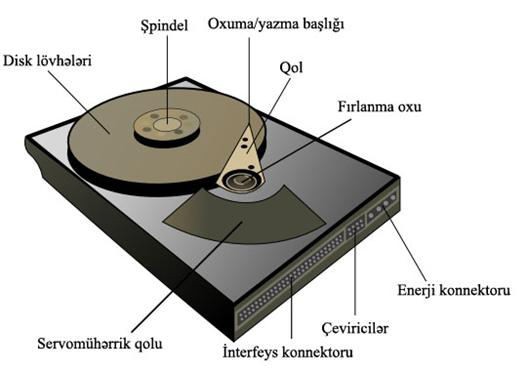 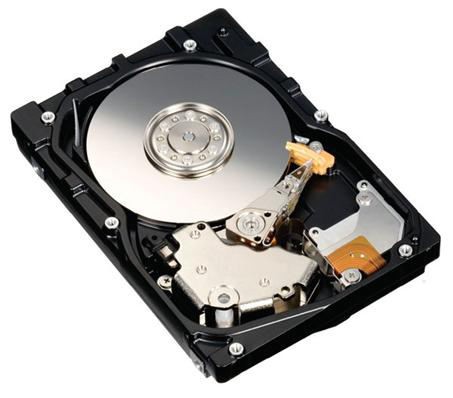 Disk lövhələri;Oxuma/yazma başlıqları;Başlıqların mövqeyini dəyişənmexanizm;Şpindel mühərriki;Elektron lövhə;Kabel və konnektorlar;Konfiqurasiya elementləri(məsələn, çeviricilər - jumpers).İnterfeys konnektorları;Enerji konnektoru;Torpağa birləşdirmə üçün konnektor.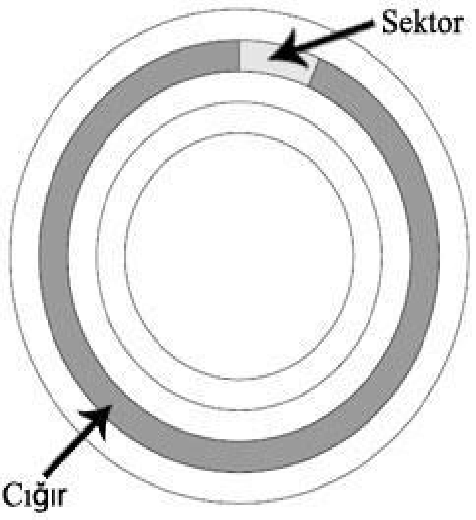 FAT (ing. File Allocation Table - Faylların yerləşmə cədvəli). DOS və Windows 9x/Me əməliyyat sistemləri tərəfindən dəstəklənən standart fayl sistemidir.FAT32 (ing. File Allocation Table, 32-bit). Bu fayl sistemi Windows 95 OSR2 və daha aşağı versiyalar tərəfindən dəstəklənir.NTFS (ing. NT File System —NT fayl sistemi). Windows NT və sonrakı əməliyyat sistemlərində istifadə edilən fayl sistemidir. NTFS fayl sistemi digər fayl sistemlərində mövcud olmayan, məsələn təhlükəsizlik xüsusiyyətləri kimi əlavə imkanlar təklif edir.Tutum (ing. Capacity)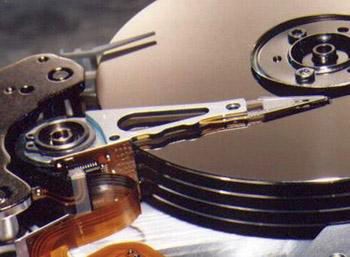 Verilənlərin ötürülmə sürətiOrta axtarış müddətiGözləmə müddətiOrta müraciət müddətiSMART	texnologiya (ing. Self Monitoring Analysis and Reporting Technology) -bütün əldə edilmiş məlumatlar istifadəçinin iştirakı olmadan avtomatik olaraq diskdə xüsusi cədvələ yerləşdirilir və vaxtaşırı həmin məlumatlar yenilənir, həmçinin onlar daimi maksimal mümkün qiymətlərlə müqayisə edilir, həddi aşma və ya əksinə olduqda, deməli daşıyıcıda ciddi nasazlıq var. Bu cədvəl SMART-parametr cədvəliadlanır və istifadəçi ona istənilən vaxt xüsusi utilit vasitəsilə baxa bilər.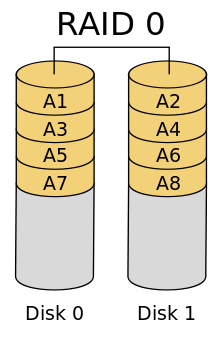 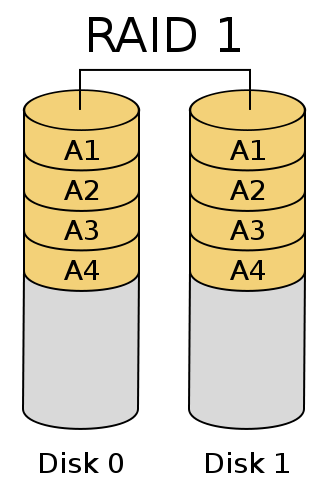 RAID (Redundant Array of İndependent Disks) texnologiyadanistifadə etmək üçün kompüterdə mütləq RAID kontrolleri olmalıdır.RAİD-0 sxemi. 2-4 qədər sərt diski vahid bir massivə birləşdirməyə imkan verir. RAİD-0 sisteminin çatışmamazlığı ondan ibarətdir ki, massivə daxil olunmuş sərt disklərin biri sıradan çıxanda, bəzi verilənlər oxunmur, korlanır.RAİD-1 sxemi - etibarlıdır. Kompüterə yalnız bir və ya iki sərt disk qoşulur. Bu disklər mütləq eyni tipli və həcmli olmalıdırlar. Birinci diskə yazılan bütün məlumatlar avtomatik rejimdə ikinci diskə köçürülür. Bu rejim mirroring (ing. Mirror – güzgü) adlanır. Məlumatların itkisi ilə bağlı hər hansı bir qəza baş versə, ikinci diskdən bütün məlumatları asanlıqla bərpa etmək olar. RAİD-1 sxemi əsasən serverlərdə istifadə olunur.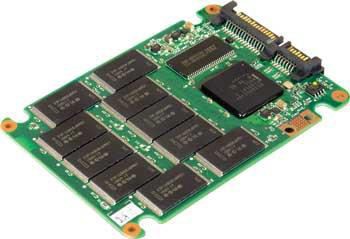 SSD yığıcı yaddaş mikrosxemləri əsasında qurulur.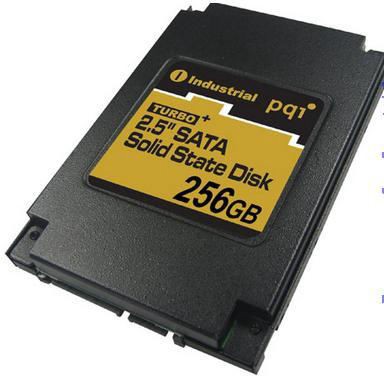 Bu qurğuda mexaniki hissələr yoxdur, oxunma və yazmasürəti çox yüksəkdir. İdarəedici kontrollerəmalikdir.SSD yaddaşın 2 növü mövcuddur:Kompüterin operativ yaddaşına oxşar yaddaş;Fləş texnologiya əsasında qurulmuş yaddaşHal-hazırda SSD-yaddaş noutbuk, netbuk,planşet və smartfonlarda istifadə olunur.	10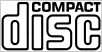 Səs	CD (compact disk)diametr 12 sm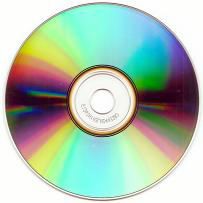 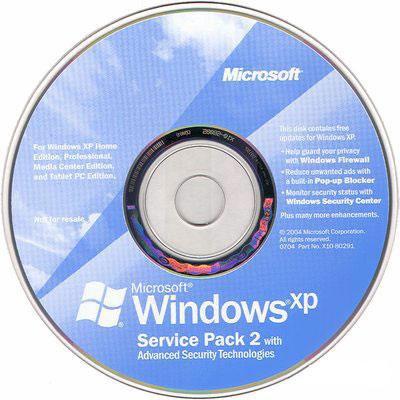 74-80 dəq	səsCD-ROM, CD-R, CD-RW:650-700 MBCD-ROM – yalnız oxuna bilinən CD-R (boş) – tək dəfə yazlıa bilən CD-RW – çoxdəfə yazıla bilən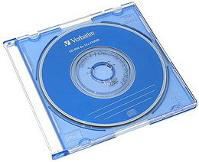 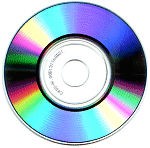 mini-CD (-R, -RW)diametr 8 sm24 dəq səs, 210 MBetibarlı, uzun müddətliucuzOxuma və yazma sürəti vinçesterə görə aşağıDVD = Digital Versatile Disk və ya Digital Video Diskaşağı dalğa uzunluğuna malik olan lazer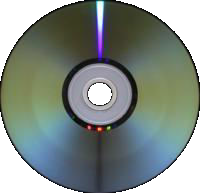 Təkqatlıtəktərəfli 4,7 GB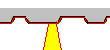 Ikitərəfli 9,4 GBCütqatlıtəktərəfli 8,5 GB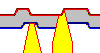 Ikitərəfli 17,1 GB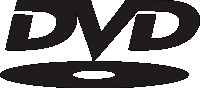 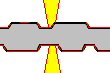 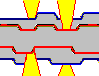 DVD-ROM – yalnız oxunanDVD-R, DVD+R – tək dəfə yazılanDVD-RW, DVD+RW – çoxdəfəli yazıla bilən(1000 sikl)DVD-RAM – çoxdəfəli yazlıa bilən (100000 sikl )HD DVD = High Definition DVD (yüksək	dəqiqliq)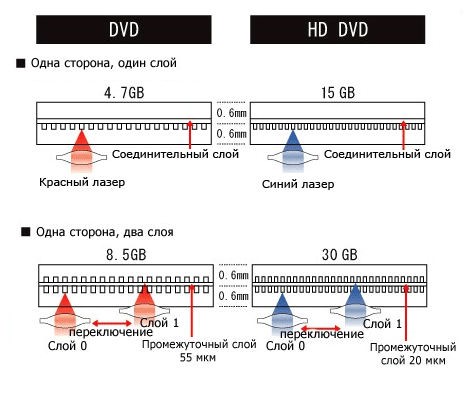 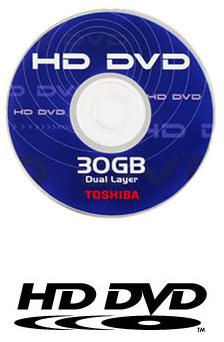 İstehlakçı: Toshiba NEC və	Sanyo ilə birlikdəDəstəklənir: Microsoft, IntelFlaş- yaddaş (Flash memory)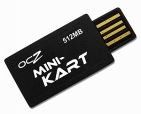 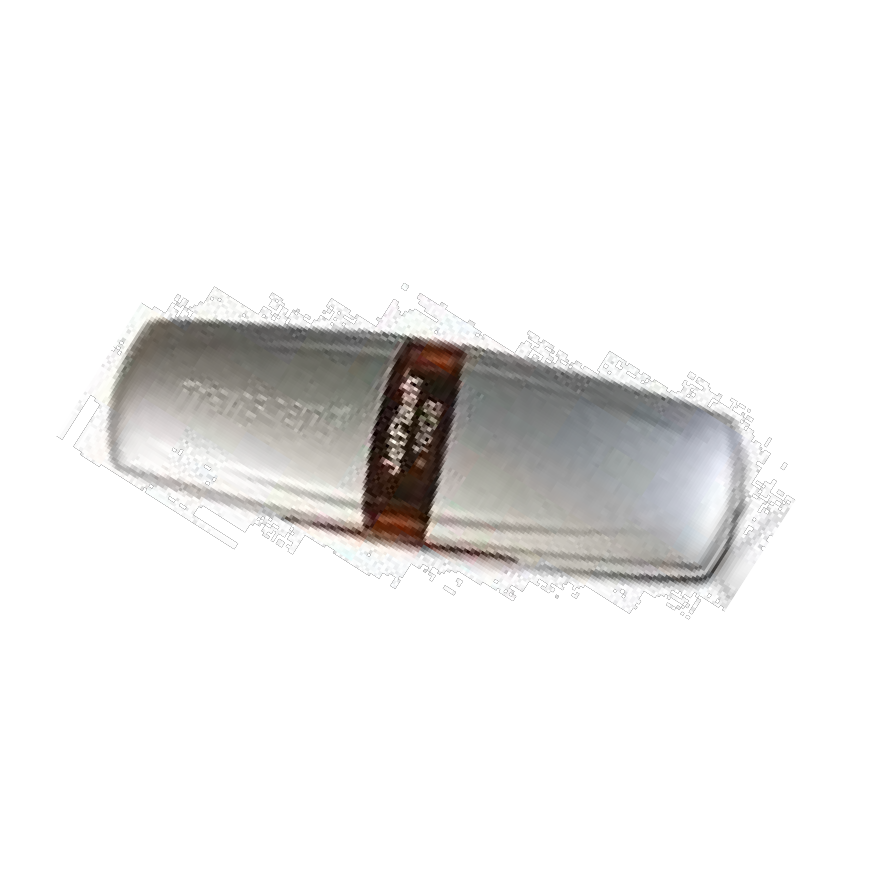 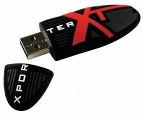 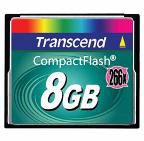 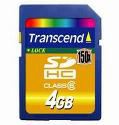 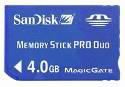 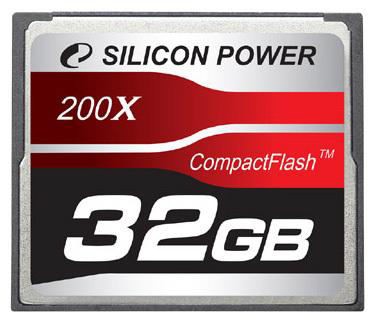 Yadda saxlamaq üçün elektrik enerjisi lazım deyilYüksək sürətKompakt olması1 mln. silmə və yazma tsikldən sonra sıradan çıxırBlu-ray Disc = Blue ray Disc, BD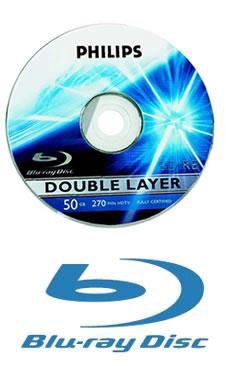 BD-ROM,	BD-R, BD-RE (yenidən yazlıya bilən)Qiyməti, HD-DVD-yə görə daha bahaİstehsalçılar: Sony, TDKDəstəklənir: Panasonic, Samsung, Dell, Apple, HP, Disney,Warner BrothersYayılmışdır: BD – 70% yaxın,	HD-DVD – 30% yaxın	15Strimer (streamer) – sərt diskdə olan məlumatları maqnit lentinə köçürmək üçün istifadə olunan qurğu.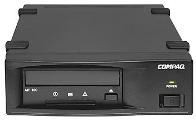 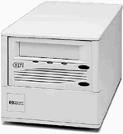 Həcm 1600 GB yüksək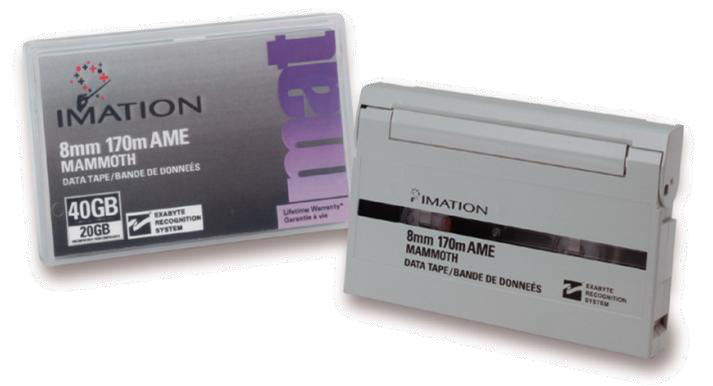 Yüksək sürət (120 MB/san kimi)Maqnit lentinin ucuz olmasıLentə yazma zamanı sıxılmaetibarliqQəza zamanı məlumatların bərpa olunmasıVerilənləri daxil etmək üçün ardıcıl əməliyyatların yerinə yetirilməsi (lenti lazim olan yerə kimi «dolamaq» lazımdır)Axtarış sürətinin aşağı olmasıBlok şəklində olan məlumatlar üçün səmərəlidir (bütövvinçester və qovluq), ayrı-ayrı fayllarla isə işləmək çətindirİstehsalçılar: Hewlett Packard, Sony16Müxtəlif tip xarici yaddaş qurğularının müqayisəsiMaksimal həcmə görə :Maksimal sürətə görə (oxuma):17Sərt disklərin form-faktorları və lövhələrin fiziki ölçüləriSərt disklərin form-faktorları və lövhələrin fiziki ölçüləriSərt disklərin form-faktorları və lövhələrin fiziki ölçüləriSərt disklərin form-faktorları və lövhələrin fiziki ölçüləriSərt disklərinform-faktoru, düymLövhənin faktiki diametri, mmLövhənin faktiki diametri, düymTəqdim olunmaili5.251305.1219803.5953.7419832.5652.5619881.8481.8919911341.3319990.8521.50.852004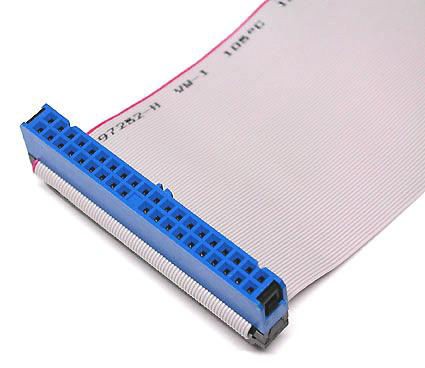 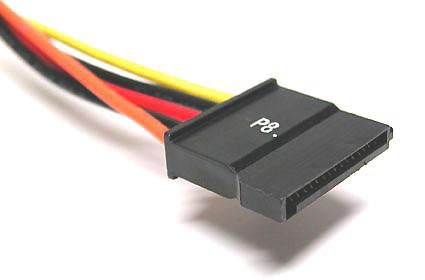 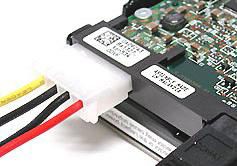 ATA (IDE) konnektoruSerial ATA konnektoruEnerji konnektoruqatlarHəcmi, GBHəcmi, GBqatlarHD-DVDBD11523,3 – 3323046,6 – 544–1008–200